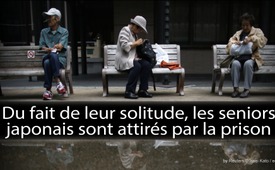 Du fait de leur solitude, les seniors japonais sont attirés par la prison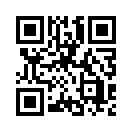 Le Japon autrefois florissant, peuplé et économiquement fort a été victime de l’« American way of life » (mode de vie américain). Le réseau familial, autrefois dense, s’est clairsemé.Le Japon autrefois florissant, peuplé et économiquement fort a été victime de l’« American way of life » (mode de vie américain). Le réseau familial, autrefois dense, s’est clairsemé.
Tokyo compte 50 % de ménages célibataires. Les gens sont seuls. En outre, le Japon a la population la plus âgée du monde avec un taux de natalité parmi les plus bas. Aujourd'hui, cela pousse de plus en plus les personnes âgées à des actes de désespoir. En raison de la pauvreté et de la solitude, un nombre record de personnes âgées deviennent des petits délinquants, par exemple avec du vol à l'étalage, de sorte qu'ils peuvent passer le reste de leur vie en prison. Ainsi, l'exportation du mode de vie américain s'avère être une arme plus durable que les bombes atomiques d'Hiroshima et Nagasaki.de mf./sf.Sources:https://de.rt.com/1fuaCela pourrait aussi vous intéresser:#Japon - www.kla.tv/JaponKla.TV – Des nouvelles alternatives... libres – indépendantes – non censurées...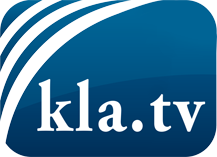 ce que les médias ne devraient pas dissimuler...peu entendu, du peuple pour le peuple...des informations régulières sur www.kla.tv/frÇa vaut la peine de rester avec nous! Vous pouvez vous abonner gratuitement à notre newsletter: www.kla.tv/abo-frAvis de sécurité:Les contre voix sont malheureusement de plus en plus censurées et réprimées. Tant que nous ne nous orientons pas en fonction des intérêts et des idéologies de la système presse, nous devons toujours nous attendre à ce que des prétextes soient recherchés pour bloquer ou supprimer Kla.TV.Alors mettez-vous dès aujourd’hui en réseau en dehors d’internet!
Cliquez ici: www.kla.tv/vernetzung&lang=frLicence:    Licence Creative Commons avec attribution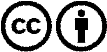 Il est permis de diffuser et d’utiliser notre matériel avec l’attribution! Toutefois, le matériel ne peut pas être utilisé hors contexte.
Cependant pour les institutions financées avec la redevance audio-visuelle, ceci n’est autorisé qu’avec notre accord. Des infractions peuvent entraîner des poursuites.